Candles in beakers investigationLearning objectivesMake predictions using your scientific knowledge and use them to form a hypothesis.Plan an appropriate investigation to test your predictions.Concept cartoonWhat do you think?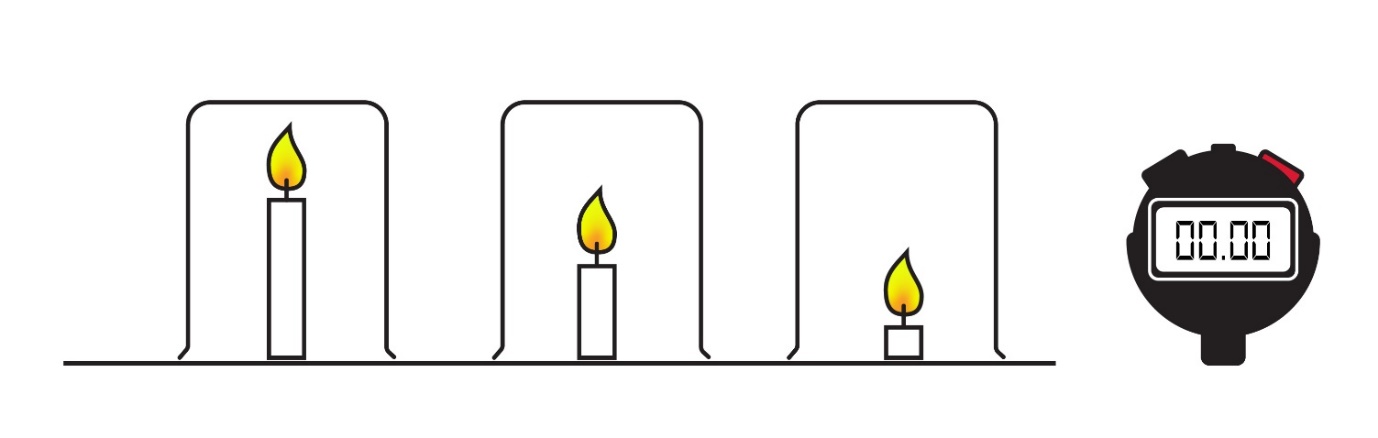 Write a hypothesisWe have decided to look at how changing the length of the candle affects how long it will burn for inside a beaker. We think …____________________________________________________________________________________________________________________________________________________________________because …______________________________________________________________________________________________________________________________________________________________________________________________________________________________________________________Plan an investigationUse the space below to design an investigation to test your hypothesis. How can you ensure that you carry out a fair test?How can you demonstrate to others that the data you will obtain is reliable?Example experimentA new long candle was burnt for a short while so the wick was not new.It was secured to the bench and a one litre beaker was put over it upside down.The time taken for the candle to go out was measured and the experiment was repeated.The candle was cut down in length and the experiment repeated (the cut off pieces were included in the beaker so that the volume of air remained a constant).Data from this experimentEvaluationWhat does the data show? Describe the relationship between the length of the candle and the time that it burns in the beaker. ______________________________________________________________________________________________________________________________________________________________________________________________________________________________________________________Scientists publish their findings in scientific journals – is this data good enough to publish? Explain your answer.______________________________________________________________________________________________________________________________________________________________________________________________________________________________________________________Scientists in the field of medicine do experiments which show slight changes in rates of certain diseases connected to diet. For example, an investigation they might do would address the hypothesis – people who eat a lot of oily fish have less chance of heart disease.  How would they design their investigation to show meaningful results even though they are expecting only a small effect?______________________________________________________________________________________________________________________________________________________________________________________________________________________________________________________Follow-up taskCan you devise your own concept cartoon about candles burning?Your cartoon could: have alternative questions someone might askhave different shaped containers rather than all beakers alter the experiment so water is drawn up into the beaker as the candle burnshave more than one candle in each beaker.Write a hypothesis for a new investigation based on your cartoon.Candle length/cmTime candle burnt/sTime candle burnt/sTime candle burnt/sTime candle burnt/sCandle length/cmExp 1Exp 2Exp 3Average11.527201821.7622241821.32.519241920.7